С детства ребенка необходимо приучать говорить «НЕТ» в следующих ситуациях: Когда ребенку предлагают совершить недостойный поступок;Если ребенку предлагают поехать куда-нибудь, предупреждая, чтобы он об этом никому не говорил;Когда незнакомый человек предлагает ребенку что-либо сладкое (конфеты, пирожные) или поиграть с котенком, собачкой;Когда ребенку предлагают «хорошо» отдохнуть вдали от взрослых, родителей;Если незнакомые люди предлагают довезти ребенка на машине или показать им дорогу, сидя в машине;Когда малознакомые или незнакомые люди приглашают ребенка к себе в гости, на дискотеку и т.д.;Когда предлагают погадать с целью узнать будущее;Когда ребенку предлагают на улице купить какой– либо товар по дешевой цене, сыграть в азартную игру, обещая большой выигрыш.Правила поведения родителей, в случае получения информации о совершении в отношении ребенка противоправных  действий: Если со слов ребенка стало известно, что в отношении него было совершено противоправное действие против жизни и здоровья, половой неприкосновенности и половой свободы личности необходимо: 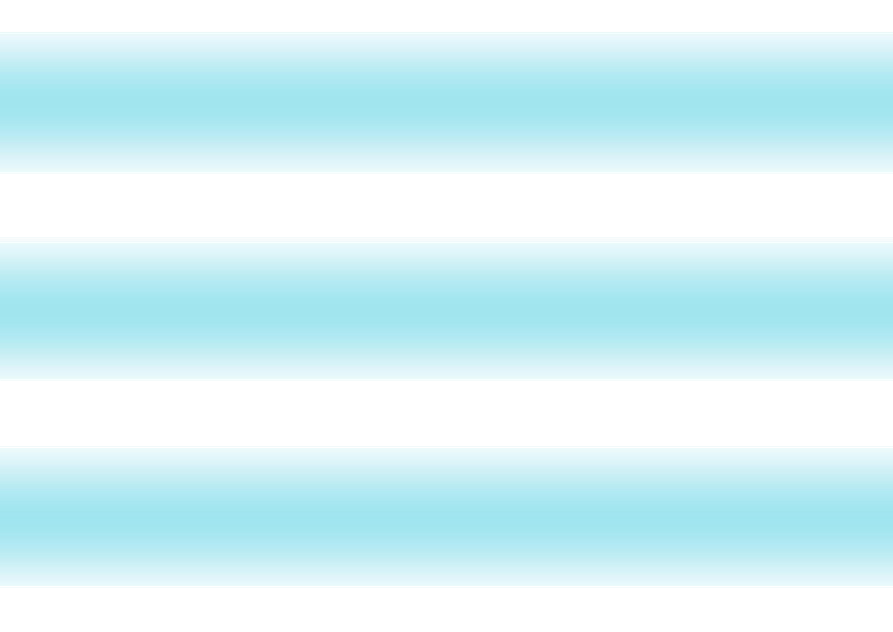 подробно расспросить ребенка об обстоятельствах произошедшего; 	 незамедлительно сообщить о произошедшем в правоохранительные органы; 	 если противоправное действие совершено дома, необходимо сохранить ту обстановку, которая была в момент совершения деяния; 	 сохранить одежду ребенка, в которой он находился в момент совершения в отношении него противоправного деяния; 	 не производить туалет ребенка, а также не мыть части тела, к которым прикасался злоумышленник. Если стало известно, что в отношении ребенка было совершено противоправное деяние против собственности: 	 подробно расспросить у ребенка, что с ним  	произошло; незамедлительно сообщить о произошедшем в полицию; 